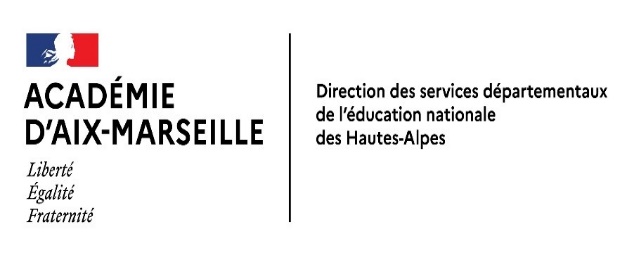 COMPLÉMENTINFORMATION PRÉOCCUPANTE D’ENFANT EN DANGER OU EN RISQUE DE DANGERà l’autorité administrative   (Services du Département)Cellule départementale de recueil, de traitement et d’évaluation□ Document original□ Complément à l’information préoccupante transmise le :□ Références DSDEN 05 :Date :	Nom prénom Signature : IDENTIFICATION DU RÉDACTEURORIGINE DES FAITSEtabli par : Fonction :    Lieu de travail :  Tél. :  Fax : Courriel : Date du recueil : Faits constatés par le signalant :     OUI    □                                                    NON   □Rapportés au signalant :                OUI     □                                                   NON    □par qui (préciser) :  IDENTIFICATION DE L’ÉLÈVE CONCERNÉ(E)Nom : Prénom :  Date et lieu de naissance : Adresse où vit l’enfant :  Ecole ou établissement scolaire :  Classe :  Milieu de vie :    Parents   □             Parent seul   □       Famille recomposée    □                           Elève seul-e   □               Autre   □COMPOSITION DE LA FAMILLECOMPOSITION DE LA FAMILLECOMPOSITION DE LA FAMILLECOMPOSITION DE LA FAMILLECOMPOSITION DE LA FAMILLEParent 1      □Nom : Prénom : Genre :         M □       F □Adresse : Tél : Courriel :Situation professionnelle : Situation familiale : Parent 1      □Nom : Prénom : Genre :         M □       F □Adresse : Tél : Courriel :Situation professionnelle : Situation familiale : Parent 1      □Nom : Prénom : Genre :         M □       F □Adresse : Tél : Courriel :Situation professionnelle : Situation familiale : Parent 2 □Nom : Prénom : Genre :        M □       F □Adresse : Tel : Courriel :Situation professionnelle : Situation familiale : Parent 2 □Nom : Prénom : Genre :        M □       F □Adresse : Tel : Courriel :Situation professionnelle : Situation familiale : Beau parent 1 □Nom :  Prénom : Genre :        M □        F □Adresse :  Tél : Courriel :Situation professionnelle : Situation familiale : Beau parent 1 □Nom :  Prénom : Genre :        M □        F □Adresse :  Tél : Courriel :Situation professionnelle : Situation familiale : Beau parent 1 □Nom :  Prénom : Genre :        M □        F □Adresse :  Tél : Courriel :Situation professionnelle : Situation familiale : Beau parent 2   □Nom : Prénom : Genre :       M □        F □Adresse : Tel :Courriel :Situation professionnelle : Situation familiale : Beau parent 2   □Nom : Prénom : Genre :       M □        F □Adresse : Tel :Courriel :Situation professionnelle : Situation familiale : FrÈres et soeurs (situer l’enfant DANS LA FRATRIE)FrÈres et soeurs (situer l’enfant DANS LA FRATRIE)FrÈres et soeurs (situer l’enfant DANS LA FRATRIE)FrÈres et soeurs (situer l’enfant DANS LA FRATRIE)FrÈres et soeurs (situer l’enfant DANS LA FRATRIE)Nom PrénomDate de naissanceEcole ou établissement fréquentéEcole ou établissement fréquentéRemarque particulièreAutorité parentale exercée par :                                                          Parent 1             □     Tuteur/tutrice     □                                                          Parent 2             □     Autres                □    Autorité parentale exercée par :                                                          Parent 1             □     Tuteur/tutrice     □                                                          Parent 2             □     Autres                □    Autorité parentale exercée par :                                                          Parent 1             □     Tuteur/tutrice     □                                                          Parent 2             □     Autres                □    Autorité parentale exercée par :                                                          Parent 1             □     Tuteur/tutrice     □                                                          Parent 2             □     Autres                □    Autorité parentale exercée par :                                                          Parent 1             □     Tuteur/tutrice     □                                                          Parent 2             □     Autres                □    AUTRES SERVICES CONNAISSANT L’ÉLÈVE OU INTERVENANTS EN COURS AUTRES SERVICES CONNAISSANT L’ÉLÈVE OU INTERVENANTS EN COURS AUTRES SERVICES CONNAISSANT L’ÉLÈVE OU INTERVENANTS EN COURS AUTRES SERVICES CONNAISSANT L’ÉLÈVE OU INTERVENANTS EN COURS AUTRES SERVICES CONNAISSANT L’ÉLÈVE OU INTERVENANTS EN COURS MOTIF DU COMPLEMENT D’IPNouveaux faits de : Maltraitance :                             □ violences physiques                                                                                               □ violences psychologiques                                                                                     □ violences sexuelles                                                                                             □ négligences lourdes                                        Situation de risque pour :          □ sa santé                                                   □ sa sécurité                                                   □ sa moralité                                                   □ son éducation et son développementLieu :      Intra familial   □             Extra familial □          Institutionnel   □LES DÉTENTEURS DE L’AUTORITÉ PARENTALE ONT ÉTÉ INFORMÉS DE CET ECRIT :                               Parent 1 :     □ oui    □ non                           Parent 2 :     □ oui    □ non                             Autre : □ Précisez :Si non, pourquoi :Positionnement des détenteurs de l’autorité parentale sur la transmission de ce complément d’informations :EXPOSÉ  DES  FAITS